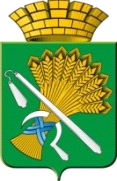 АДМИНИСТРАЦИЯ КАМЫШЛОВСКОГО ГОРОДСКОГО ОКРУГАП О С Т А Н О В Л Е Н И Еот 24.08.2020  N 551    Об утверждении нормативов состава сточных вод, поступающих в централизованную систему водоотведения Камышловского городского округа	В соответствии с Федеральным законом от 07.12.2011 № 416-ФЗ «О водоснабжении о водоотведении», Федеральным законом от 06.10.2003 № 131-ФЗ «Об общих принципах организации местного самоуправления в Российской Федерации», постановлением Правительства Российской Федерации от 22.05.2020 № 728 «Об утверждении правил осуществления контроля состава и свойств сточных вод и о внесении изменений и признании утратившими силу некоторых актов Правительства Российской Федерации», постановлением Правительства РФ от 29.07.2013 № 644 «Об утверждении Правил холодного водоснабжения и водоотведения и о внесении изменений в некоторые акты Правительства Российской Федерации», руководствуясь Уставом Камышловского городского округа, администрация Камышловского городского округаПОСТАНОВЛЯЕТ:Утвердить нормативы состава сточных вод, поступающих в централизованную систему водоотведения Камышловского городского округа (прилагаются).Опубликовать настоящее постановление в газете «Камышловские известия»  и  разместить на официальном сайте  Камышловского городского округа в информационно-телекоммуникационной сети «Интернет». Контроль за выполнением настоящего постановления возложить на первого заместителя главы администрации Камышловского городского округа Бессонова Е.А.ГлаваКамышловского городского округа                                               А.В. ПоловниковУТВЕРЖДЕНЫпостановлением администрации Камышловского городского округа от  24.08.2020  № 551«Об утверждении нормативов  состава сточных вод, поступающих в централизованную систему водоотведения Камышловского городского округа»НОРМАТИВЫсостава сточных вод, поступающих в централизованную систему водоотведения Камышловского городского округа№ п/пПеречень загрязняющих веществНорматив допустимой концентрации  (мг/дм3)1Взвешенные вещества3002Биологическое потребление кислорода 5 (БПК5)300 3Химическое потребление кислорода (ХПК)500 4Аммоний-ион255Фосфор фосфатов12